Versioon 3.0KALANDUSPIIRKONNA KOHALIKU ARENGU STRATEEGIA RAKENDAMISE TAOTLUS (PROJEKTITOETUS)¹ Organisatsiooni liik: täisühing, usaldusühing, osaühing, aktsiaselts, tulundusühistu, füüsilisest isikust ettevõtja, mittetulundusühing, sihtasutus, kohalik omavalitsus või kohaliku omavalitsuse üksuse asutus.² Taotleja tüüp EL 1242/2014 tabel 4 mõistes http://eur-lex.europa.eu/legal-content/ET/TXT/PDF/?uri=CELEX:32014R1242&from=ET3 Kui taotleja ei ole registreeritud PRIA kliendiregistris, siis saab avalduse täita: http://www.pria.ee/images/tinybrowser/useruploads/files/Taotlus%20andmete%20kandmiseks%20põllumajandustoetuste%20ja%20põllumassiivide%20registrisse.pdfavades lehe veebilehitseja Internet Exploreriga, on võimalik vorm täita otse kodulehel. Info http://www.pria.ee/et/Registrid/toetuste_registerJärgmised avalduse vormi lehed täita vastavalt sellele millisest tegevussuunast toetust taotletakse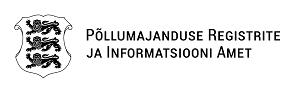 Koostatud Maaeluministri 25.11.2015 määruse nr 19 „Kalanduspiirkonna kohaliku arengu strateegia rakendamine“ lisas 7  toodud andmete põhjal. Kinnitatud Põllumajanduse Registrite ja Informatsiooni Ameti peadirektori 13.12.17 käskkirjaga nr 1-12/17/208 1Taotleja andmed ja kinnitusedTaotleja andmed ja kinnitusedTaotleja andmed ja kinnitusedTaotleja andmed ja kinnitused1.11.1Taotleja nimi1.11.1Registrikood 1.11.1Käibemaksukohustuslaseksregistreerimise number1.11.1Organisatsiooni liik¹1.11.1Põhitegevusala1.11.1Taotleja tüüp²1.11.1Taotleja kuuluvus kontserni äriseadustiku §6 tähenduses /kontserni liige ja registrikood1.11.1Taotleja seotus teiste ettevõtjatega, kes tegutsevad samas kalanduspiirkonnas ja valdkonnas /ettevõtja (-te) nimi ja registrikood1.11.1Taotleja viimase majandusaasta käive1.11.1Töötajate arv (täistööajale arvestatud töötajate arv)1.11.1Taotleja on mikro-, väike-, keskmise suurusega või suurettevõte (märkida ära ettevõtte suurus)1.11.1Taotleja on hankija, kui ta vastab RHS § 5 lg 2 p5 sätestatud tingimusteleTaotleja on hankija, kui ta vastab RHS § 5 lg 2 p5 sätestatud tingimusteleTaotleja on hankija, kui ta vastab RHS § 5 lg 2 p5 sätestatud tingimustele1.11.1JAH/EIJAH/EI1.11.1Taotleja tegevus põhi-või kõrval tegevusena on avalikes huvides1.11.1Taotleja tegevuses puudub äriline iseloom1.11.1Taotleja aastasest tulust (ka prognoositav) moodustab rohkem kui poole avalikest vahenditest saadud rahastus1.11.1Kui kõigile väidetele on vastus JAH, siis on tegemist hankijaga riigihangete seaduse § 5 lg 2 p 5 mõistes ning enne taotluses toodud tegevuste elluviimist on vajalik järgida riigihangete seaduses toodud nõudeid.Taotleja hankekohuslase kontroll RHS § 5 lg 2 p 5 alusel ei välista taotlejat kohustust kontrollida ka muid RHS §-s 5 sätestatud aluseid.Kui kõigile väidetele on vastus JAH, siis on tegemist hankijaga riigihangete seaduse § 5 lg 2 p 5 mõistes ning enne taotluses toodud tegevuste elluviimist on vajalik järgida riigihangete seaduses toodud nõudeid.Taotleja hankekohuslase kontroll RHS § 5 lg 2 p 5 alusel ei välista taotlejat kohustust kontrollida ka muid RHS §-s 5 sätestatud aluseid.Kui kõigile väidetele on vastus JAH, siis on tegemist hankijaga riigihangete seaduse § 5 lg 2 p 5 mõistes ning enne taotluses toodud tegevuste elluviimist on vajalik järgida riigihangete seaduses toodud nõudeid.Taotleja hankekohuslase kontroll RHS § 5 lg 2 p 5 alusel ei välista taotlejat kohustust kontrollida ka muid RHS §-s 5 sätestatud aluseid.1.11.1Kontaktandmed	Kontaktandmed	Kontaktandmed	1.11.1Telefon1.11.1e- post1.11.1Veebileht1.11.1Aadress1.21.2Taotleja esindaja / projektijuhi nimi1.21.2Taotleja esindaja / projektijuhi isikukood1.21.2Esinduse alus1.21.2KontaktandmedKontaktandmedKontaktandmed1.21.2Telefon1.21.2e – post1.21.2Aadress1.31.3Taotleja esitab järgmised kinnitusedTaotleja esitab järgmised kinnitusedTaotleja esitab järgmised kinnitusedTaotleja esitab järgmised kinnitused1.3.11.3.1Kinnitan, et taotleja on hankija riigihangete seaduse kohaseltKinnitan, et taotleja on hankija riigihangete seaduse kohaselt1.3.21.3.2Kinnitan, et taotleja  omab tegevuse elluviimiseks Euroopa Parlamendi ja nõukogu määruse (EL) nr 1303/2013 artikli 125 lõike 3 punktis d nimetatud suutlikkustKinnitan, et taotleja  omab tegevuse elluviimiseks Euroopa Parlamendi ja nõukogu määruse (EL) nr 1303/2013 artikli 125 lõike 3 punktis d nimetatud suutlikkust1.3.31.3.3Kinnitan, et taotleja ega taotleja juhatuse liige ei oma osalust töö teinud või teenust osutanud juriidilises isikus ega kuulu töö teinud või teenust osutanud juriidilise isiku juhatusse või nõukokku (vastavalt TMS § 8).Kinnitan, et taotleja ega taotleja juhatuse liige ei oma osalust töö teinud või teenust osutanud juriidilises isikus ega kuulu töö teinud või teenust osutanud juriidilise isiku juhatusse või nõukokku (vastavalt TMS § 8).1.3.41.3.4Kinnitan, et ei saa sama kulu hüvitamiseks, mille kohta taotlen  toetust, raha riigieelarvelistest, Euroopa Liidu või välisabi vahenditestKinnitan, et ei saa sama kulu hüvitamiseks, mille kohta taotlen  toetust, raha riigieelarvelistest, Euroopa Liidu või välisabi vahenditest1.3.51.3.5Projekti kohta on saadud toetust riigieelarvelistest, Euroopa Liidu või välisabi vahenditestProjekti kohta on saadud toetust riigieelarvelistest, Euroopa Liidu või välisabi vahenditest1.3.51.3.5Teave sellele projektile saadud toetuse kohta (abikõlblik kulu ja toetussumma suurus)Teave sellele projektile saadud toetuse kohta (abikõlblik kulu ja toetussumma suurus)1.3.61.3.6Kinnitan, et olen varem riigieelarvelistest, Euroopa Liidu või välisabi vahenditest saadud ja tagasimaksmisele kuulunud summa tagasi maksnud või toetuse tagasimaksmise ajatamise korral tasunud tagasimaksed ettenähtud tähtpäevaks ja summasKinnitan, et olen varem riigieelarvelistest, Euroopa Liidu või välisabi vahenditest saadud ja tagasimaksmisele kuulunud summa tagasi maksnud või toetuse tagasimaksmise ajatamise korral tasunud tagasimaksed ettenähtud tähtpäevaks ja summas1.3.71.3.7Kinnitan, et jälgin Euroopa Parlamendi ja nõukogu määruse (EL) nr 508/2014 artikli 10 lõike 1 punktides c ja d nimetatud nõudeid ega ole pannud toime sama määruse artikli 10 lõikes 3 nimetatud pettustKinnitan, et jälgin Euroopa Parlamendi ja nõukogu määruse (EL) nr 508/2014 artikli 10 lõike 1 punktides c ja d nimetatud nõudeid ega ole pannud toime sama määruse artikli 10 lõikes 3 nimetatud pettust1.3.81.3.8Kinnitan, et taotleja või tema üle valitsevat mõju omava isiku suhtes ei ole algatatud likvideerimis- ega pankrotimenetlustKinnitan, et taotleja või tema üle valitsevat mõju omava isiku suhtes ei ole algatatud likvideerimis- ega pankrotimenetlust1.3.91.3.9Kinnitan kõigi esitatud andmete ja dokumentide õigsust ja kehtivust ning võimaldan neid kontrollida. Kohustun toetuse saamisele järgneval viiel aastal vastama Maaeluministeeriumi ja PRIA järelepärimistele ning küsitluslehtedeleKinnitan kõigi esitatud andmete ja dokumentide õigsust ja kehtivust ning võimaldan neid kontrollida. Kohustun toetuse saamisele järgneval viiel aastal vastama Maaeluministeeriumi ja PRIA järelepärimistele ning küsitluslehtedele1.3.101.3.10Annan nõusoleku kanda minu isikuandmed põllumajandustoetuste ja põllumassiivide registrisse ning kasutada neid toetuse määramisel ja maksmiselAnnan nõusoleku kanda minu isikuandmed põllumajandustoetuste ja põllumassiivide registrisse ning kasutada neid toetuse määramisel ja maksmisel1.3.111.3.11Annan nõusoleku otsuse elektrooniliseks kätte toimetamiseks Annan nõusoleku otsuse elektrooniliseks kätte toimetamiseks 1.3.121.3.12Kinnitan, et teavitan taotlust menetlevat asutust viivitamata taotluses esitatud andmetes toimunud muudatusest või ilmnenud asjaolust, mis võib mõjutada taotluse kohta otsuse tegemistKinnitan, et teavitan taotlust menetlevat asutust viivitamata taotluses esitatud andmetes toimunud muudatusest või ilmnenud asjaolust, mis võib mõjutada taotluse kohta otsuse tegemist1.3.131.3.13Kinnitan, et olen teadlik kulu abikõlblikkust tõendavate dokumentide ja muude tõendite säilitamise nõudest ning toetuse objekti tähistamise ning Euroopa Liidu osalusele viitamise nõudestKinnitan, et olen teadlik kulu abikõlblikkust tõendavate dokumentide ja muude tõendite säilitamise nõudest ning toetuse objekti tähistamise ning Euroopa Liidu osalusele viitamise nõudest1.3.141.3.14Toetuse taotleja on registreeritud PRIA kliendiregistris3Toetuse taotleja on registreeritud PRIA kliendiregistris3Taotluse allkirjastaja nimiKuupäevTaotluse allkirjastaja isikukoodAllkiri